中國測驗學會112年碩博士學位論文獎助甄選敬啟者：    中國測驗學會為鼓勵國內研究所學生從事有關測驗學術之研究，特辦理測驗相關之碩、博士論文獎助。【徵選資格】國內各大學校院測驗學術相關之碩、博士論文。非相關領域之論文申請恕不接受審查亦不予退回。必須在申請截止日期前二年內完成論文，經系所主管或指導教授推薦者。【送審文件】完整之碩、博士論文影本一份（需包含口試通過證明、摘要等，審畢不退還，請自留底稿）。系所主管或指導教授推薦函正本一份。論文獎申請表正本一份（如有同時向其他學會提出論文獎申請者，請在申請表格中敘明本件的申請優先順序，若同時獲獎，至多只能擇一領取獎項）。上述三份文件請另提供電子檔。【審查程序及結果通知】經本會獎學金審查委員會審查決定之。於112年9月30日前以E-mail通知，得獎名單公佈於本會網站，網址：http://cat.org.tw。【獎勵名額與方式】碩士論文獎：2～4名，每名獎金8,000元，獎狀乙張。博士論文獎：1名，每名獎金15,000元，獎狀乙張。得獎者將於112年11月10日年會中進行發表。【申請期限】即日起至112年8月31日前。有意申請者，請備妥上述資料，將資料寄至「700301台南市中西區樹林街二段33號臺南大學教育系轉中國測驗學會收」。電子檔E-mail至「CAPT31976906@gmail.com」，信件主旨或封面請註明「參加學位論文獎甄選」字樣。順請  文安敬邀 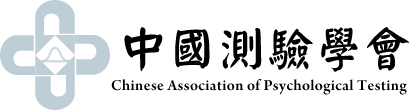 中國測驗學會博碩士學位論文獎助申請表推薦校系：             大學（學院）                     系（所）●申請本學會論文獎的優先申請順序：      ●是否同時申請其他單位相同獎項：□否 □是  請說明申請單位：                        姓名：畢業學校/系所：聯絡電話：(日)                     (夜)聯絡電話：(日)                     (夜)E-mail：E-mail：聯絡地址：□□□聯絡地址：□□□學位別：□博士         □碩士學位別：□博士         □碩士論文名稱：論文名稱：論文通過日期：       年     月     日論文通過日期：       年     月     日指導教授推薦意見：指導教授簽章：